Дом каркасный, 2020 г постройки в г. Зеленодольск, утепление стен 200мм(первый этаж +50мм), второй этаж мансардный, газа нет, котёл требуется электрический в перспективе с заменой на газовый. Укладка теплого пола и размещение батарей согласно плана. Термостаты можно в помещениях не ставить, интересует управление через телефон.Просьба рассчитать стоимость отопления с материалом и котлом, кроме радиаторов.Радиаторы примерно такие: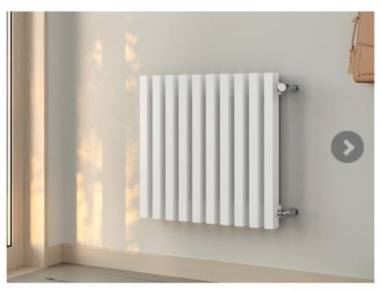 только с нижним подключением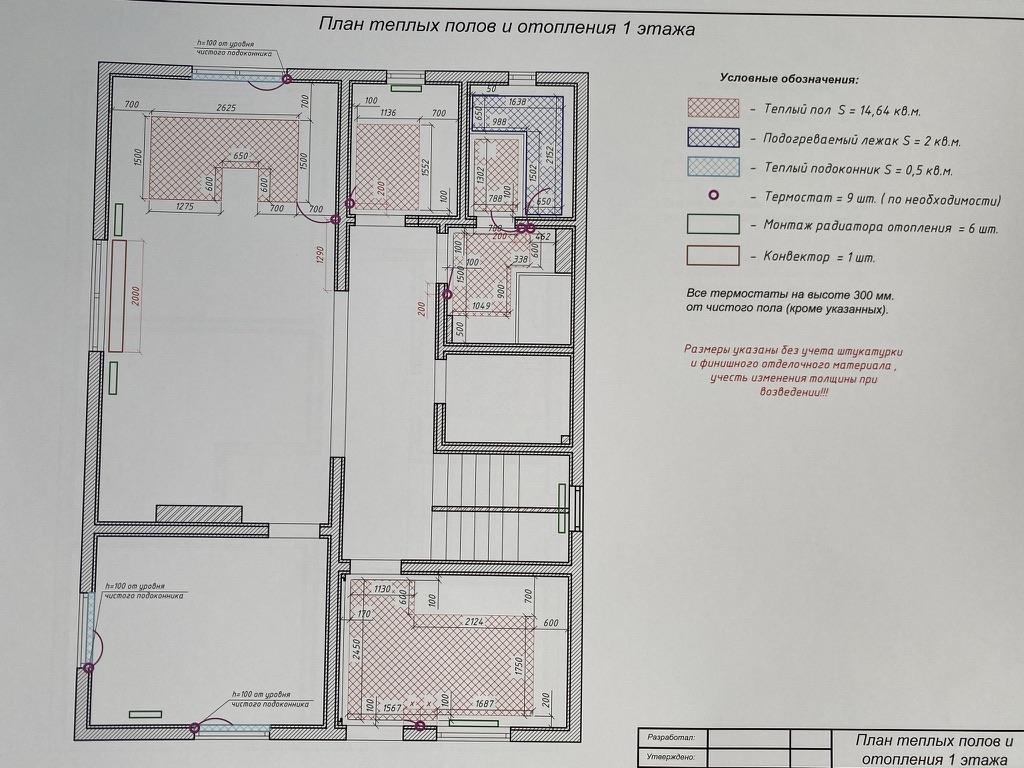 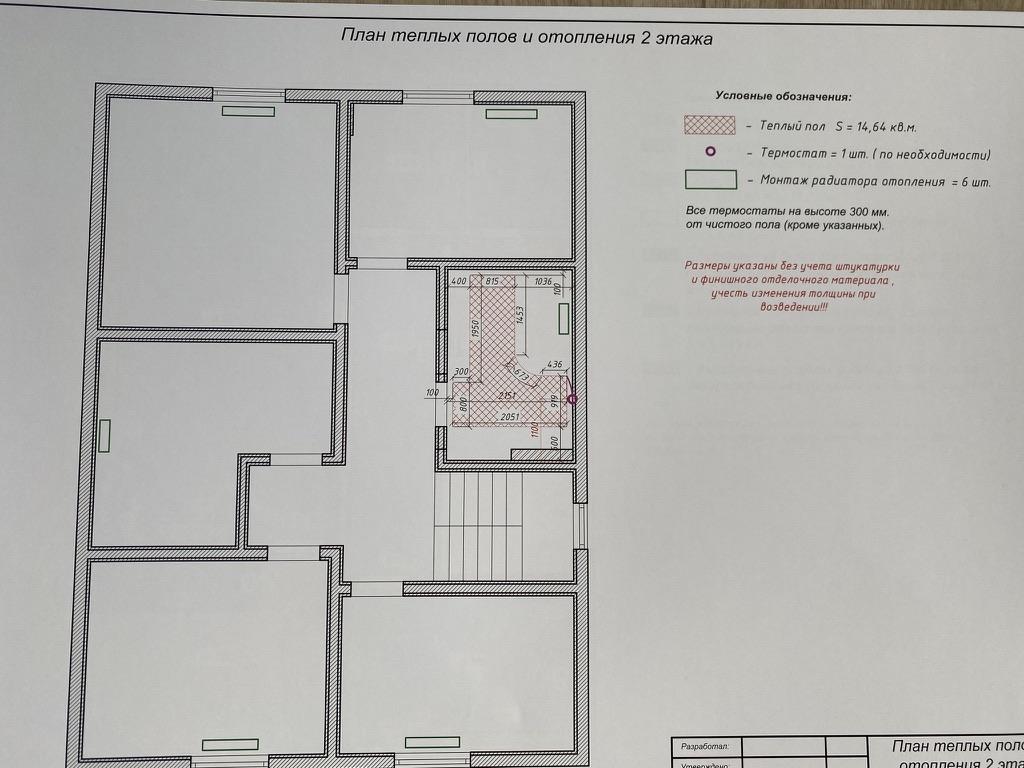 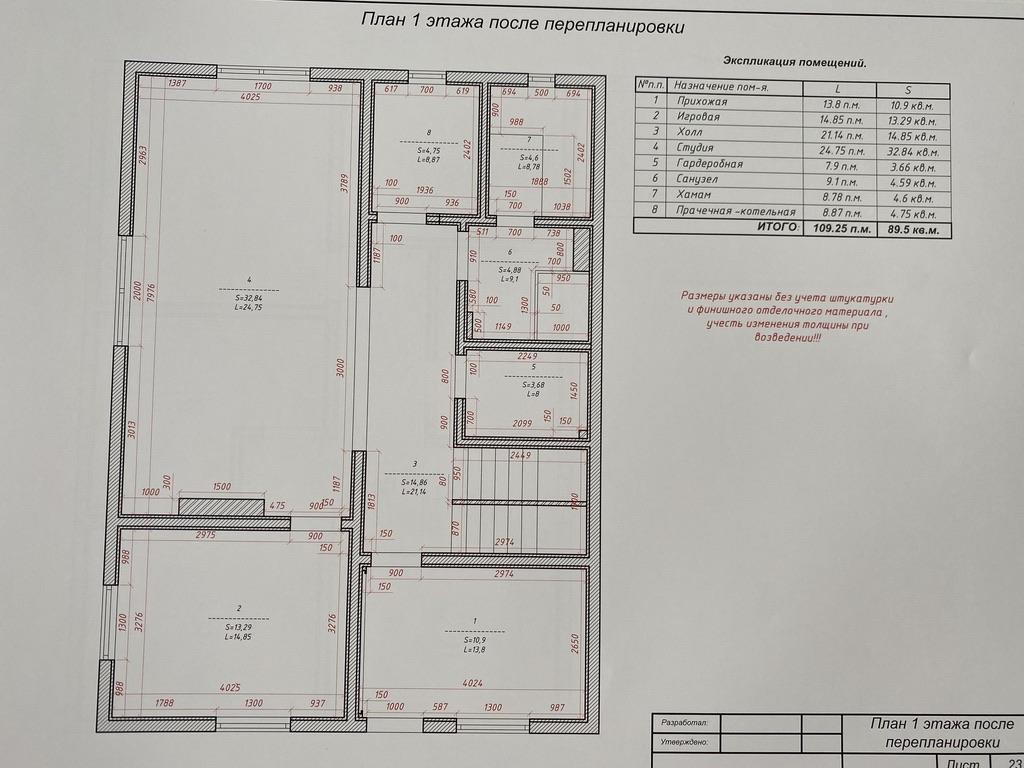 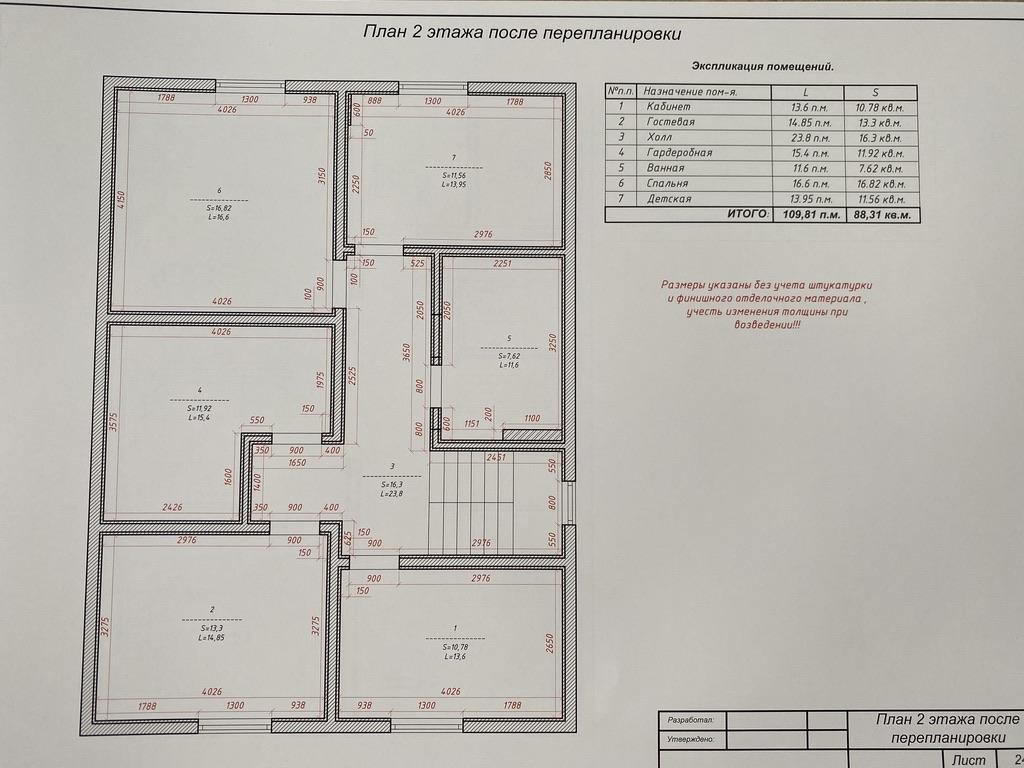 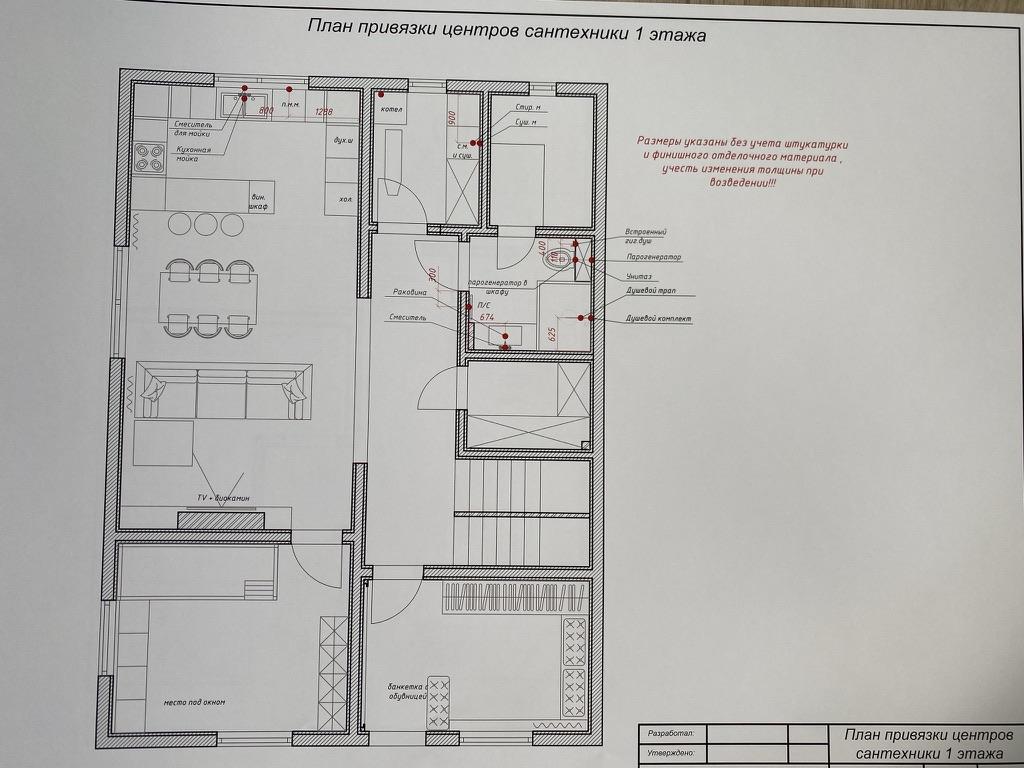 